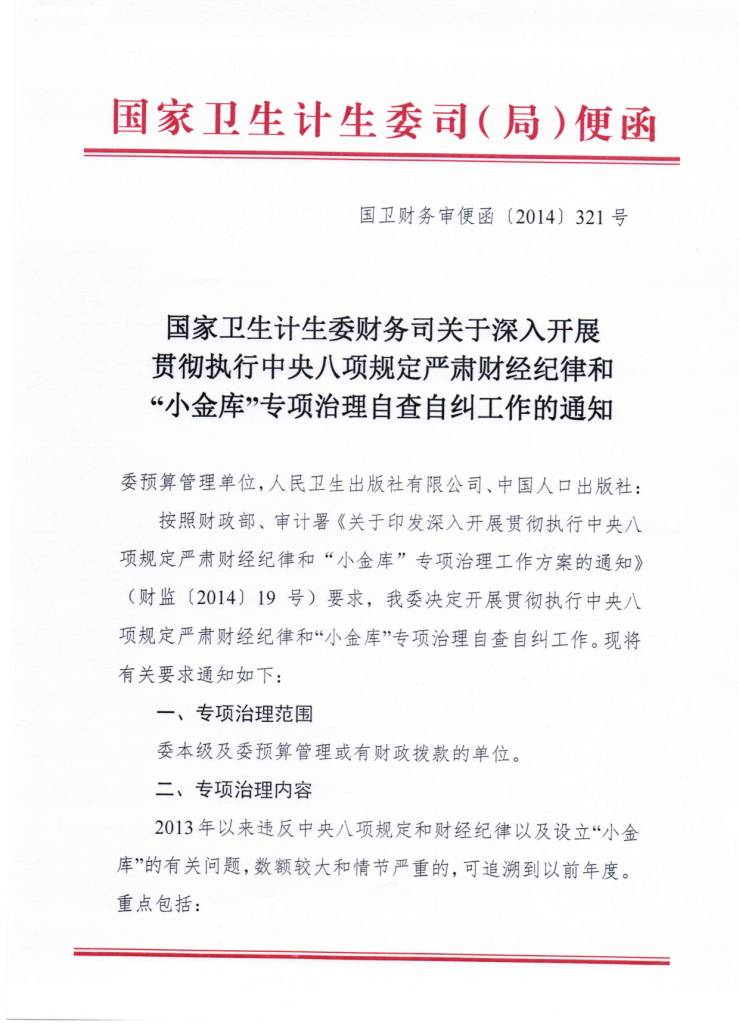 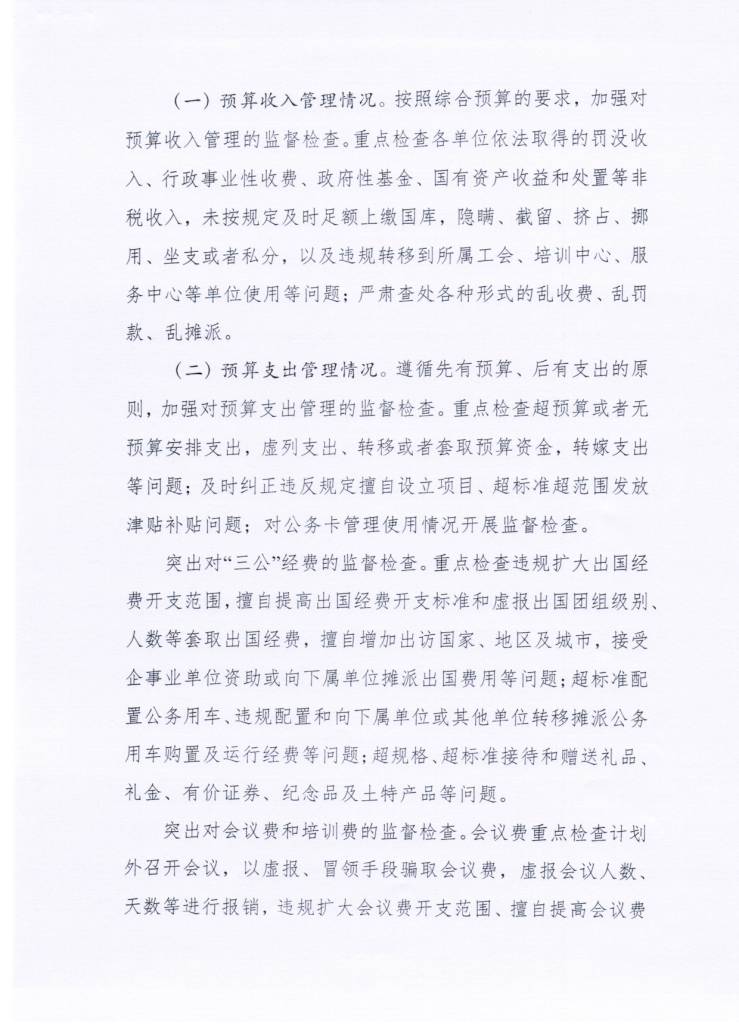 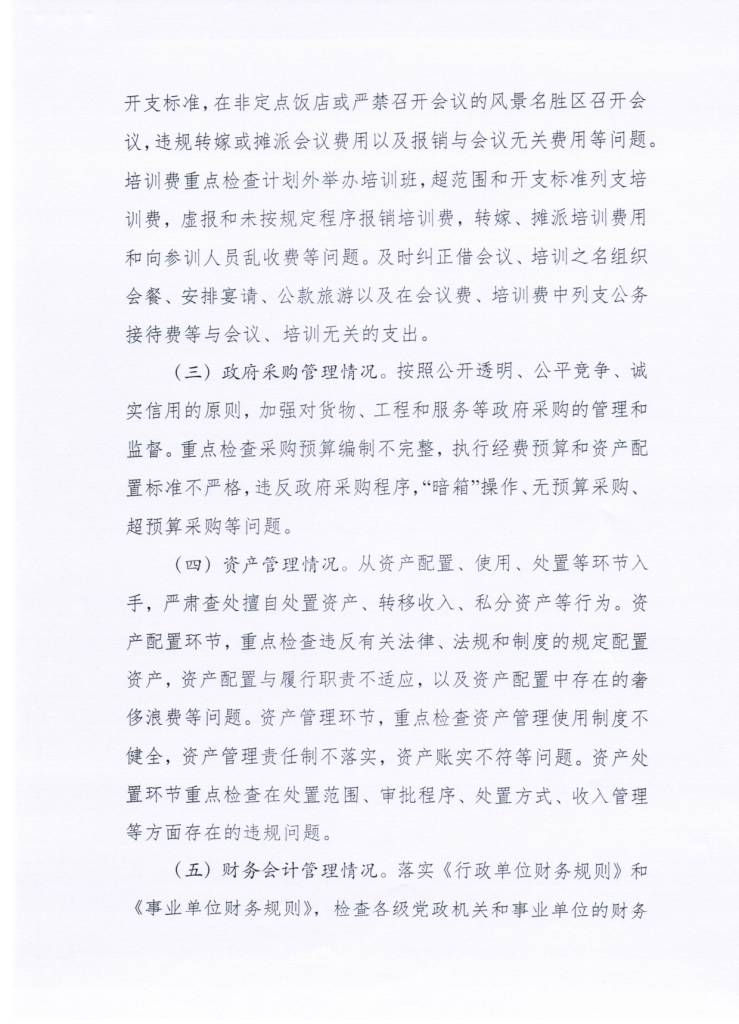 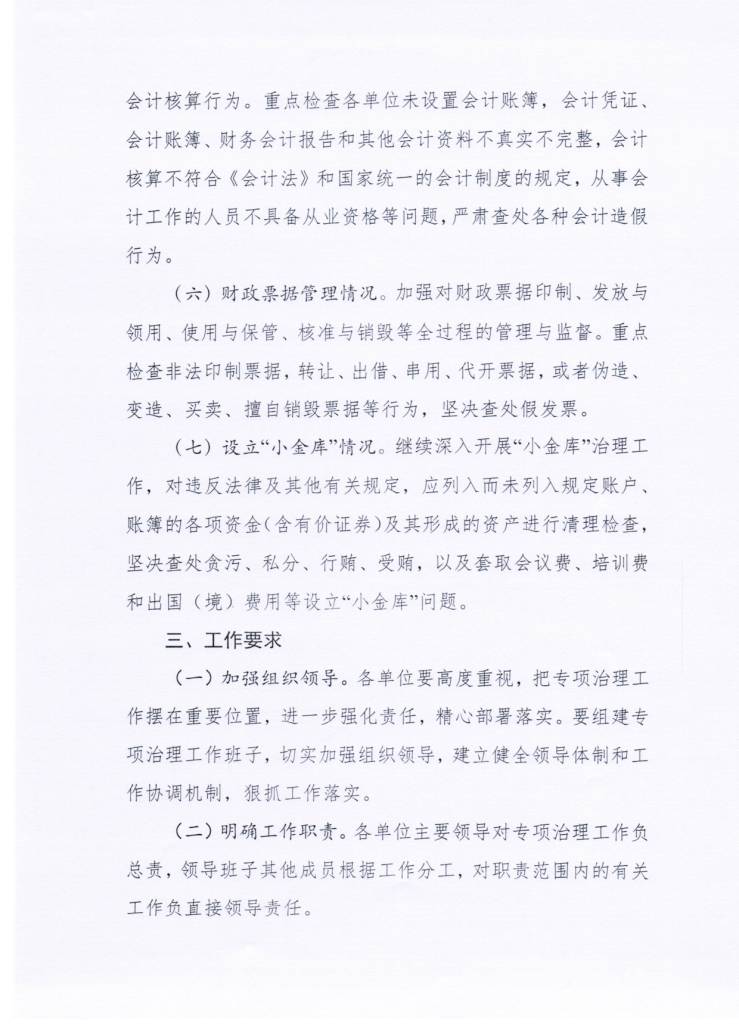 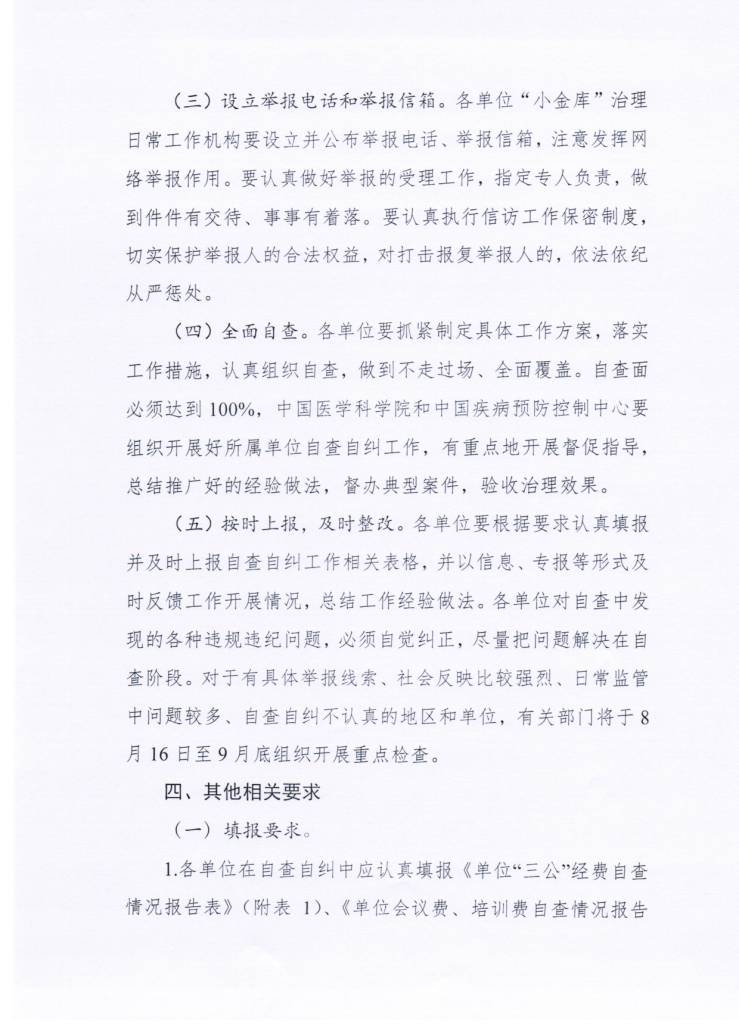 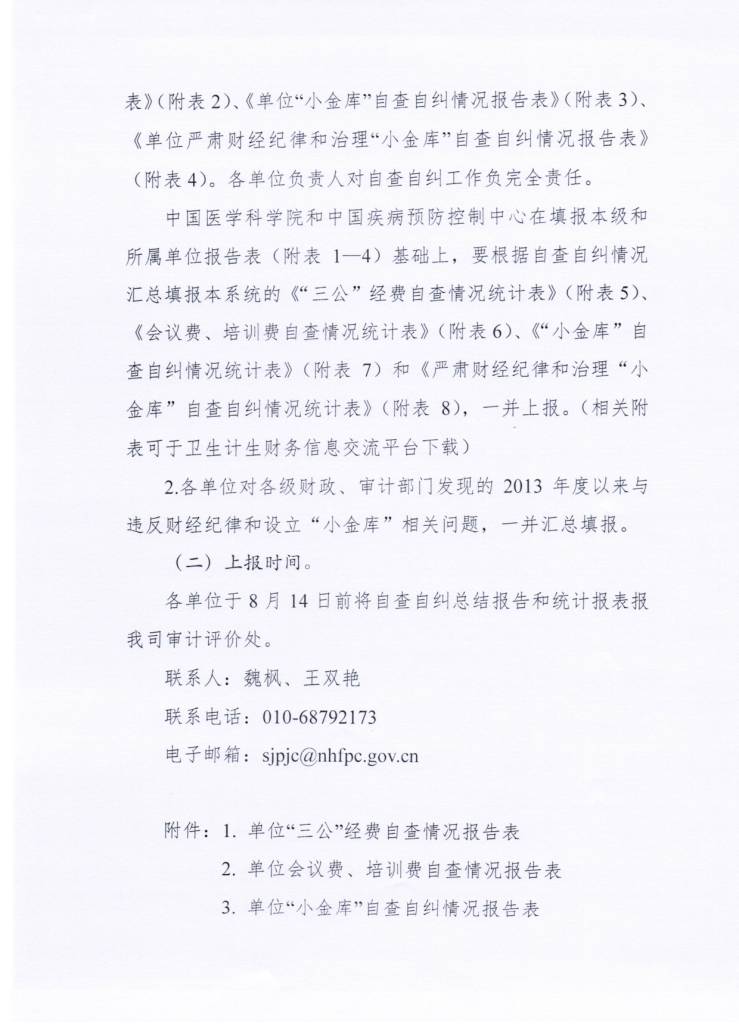 医科院北京协和医院     -- 医科院阜外心血管病医院     王晓飞 医科院肿瘤医院     -- 医科院整形外科医院     -- 医科院血液病医院(血液学研究所)     -- 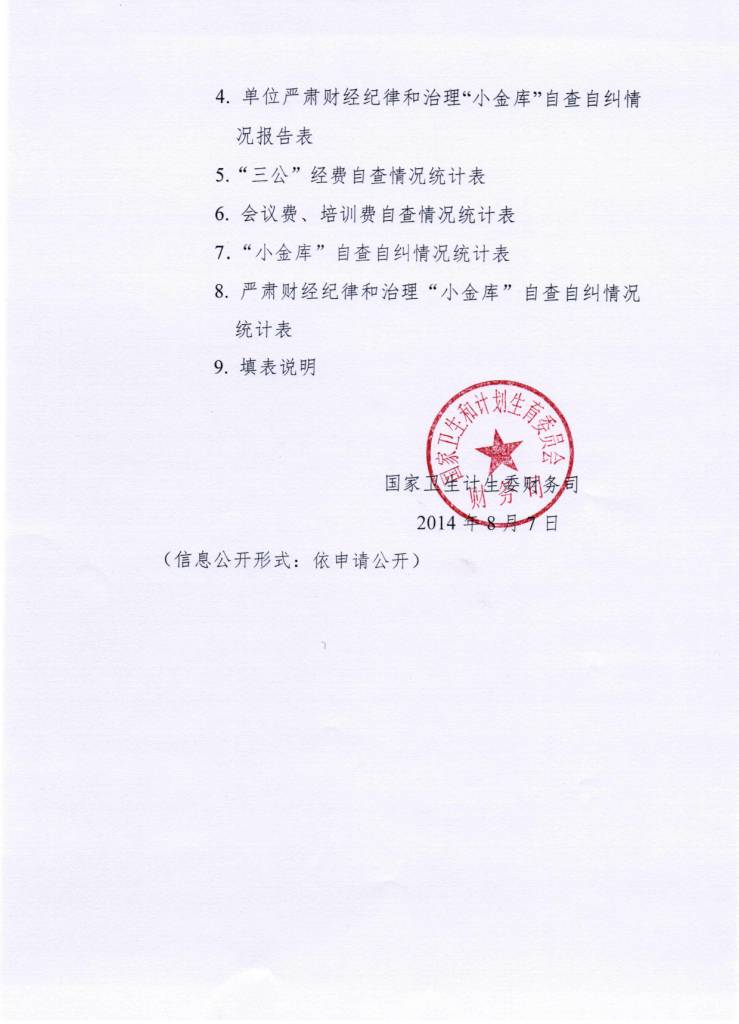 医科院皮肤病医院     -- 北京大学第一医院     -- 北京大学人民医院     -- 北京大学第三医院     -- 北京大学口腔医院     -- 北京大学第六医院     -- 复旦大学附属中山医院     -- 复旦大学附属华山医院     葛诗华 复旦大学附属肿瘤医院     -- 复旦大学附属妇产科医院     -- 复旦大学附属儿科医院     -- 复旦大学附属眼耳鼻喉科医院     -- 西安交通大学医学院第一附属医院     李安平 西安交通大学医学院第二附属医院     -- 西安交通大学口腔医院     杜张琳（联） 同济医学院附属协和医院     -- 同济医学院附属同济医院     田志伟 同济医学院附属梨园医院     罗亮 中南大学湘雅医院     -- 中南大学湘雅三医院     -- 中南大学湘雅二医院     张浴（联） 山东大学齐鲁医院     -- 山东大学第二医院     -- 吉林大学第一医院     刘宇航（联） 吉林大学第二医院     张立越（联） 吉林大学中日联谊医院     -- 吉林大学口腔医院     由丽颖 卫生部北京医院     曹亚娜（联） 中日友好医院     徐佳梦（联） 四川大学华西医院     -- 四川大学华西第二医院     -- 四川大学华西口腔医院     王克莉（联） 四川大学华西第四医院     周瑜（联） 中山大学附属第一医院     -- 中山大学附属孙逸仙纪念医院     -- 中山大学附属第三医院     -- 中山大学中山眼科中心     -- 中山大学附属肿瘤医院     -- 中山大学附属口腔医院     赵伟彦 医科院、北京协和医学院     -- 医科院基础医学研究所     -- 医科院药物研究所     -- 医科院药用植物研究所     -- 医科院医药生物技术研究所     -- 医科院医学信息研究所     -- 医科院实验动物研究所     -- 医科院放射医学研究所     -- 医科院生物医学工程研究所     -- 医科院病原生物学研究所     -- 医科院医学生物学研究所     谭荔（联） 医科院输血研究所     -- CDC     -- CDC传染病预防控制所     -- CDC病毒病预防控制所     -- CDC寄生虫病预防控制所     -- CDC性病艾滋病预防控制中心     -- CDC慢性非传染性疾病预防控制中心     -- CDC营养与食品安全所     -- CDC环境与健康相关产品安全所     李竟榕（联） CDC职业卫生与中毒控制所     林丽华（联） CDC辐射防护与核安全医学所     -- CDC农村改水技术指导中心     赵平 CDC妇幼保健中心     -- 健康教育中心     田然（联） 卫生部统计信息中心     -- 卫生部干部培训中心     -- 中华医学会     -- 国家医学考试中心     -- 卫生部项目资金监管服务中心     -- 卫生部机关服务中心     -- 卫生部卫生监督中心     -- 中华预防医学会     -- 卫生部医药卫生科技发展研究中心     -- 卫生部国际交流与合作中心     张莹（联） 卫生部人才交流服务中心     -- 卫生部医院管理研究所     -- 